Application FormAbout your projectPlease share in no more than 400 words details of the work your organisation currently undertakes. This should include:Your organisations mission, valuesDetails about the work your organisation delivers The geographical areas you operate acrossPrevious experience of with working with individuals living with SMI and those with caring responsibilities.Please also include if you are currently engaged with any community partnerships and/or GP practices (it is not essential that you are). We ask this to understand how you/your organisation fits into wider system priorities.Project planWhich intervention/s are you planning to deliver? (tick all that apply)Smoking reduction 	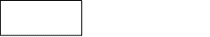 Alcohol reduction  Healthy eating  Exercise  Which PCN area/s are you planning to deliver the above interventions in? (tick all that apply) PCN 6	  PCN 9 / BD4+  Modality   Please share in no more than 500 words how you hope to improve the physical health with those living with SMI and why you are applying for this funding.You should include:Why you are interested in this opportunityThe intervention you are proposing to deliver The evidence base for your proposed intervention How the proposed intervention will be delivered Your ability to deliver within timescales.How much are you applying for?Please provide a full cost breakdown for your proposed project as an attached document. Your full cost breakdown should include the total amount you are applying for and all expenses to be incurred for the length of the project, including employee, freelance, IT equipment volunteer expenses and so on. (Please note that there is a maximum of £15,000 available per intervention per PCN area.)Applicant information and lead organisationPartner organisationsPartner one (if applicable)Partner two (if applicable)Partner three (if applicable)Additional documentsAre there any conflicts of interests? 
Please tick:Yes  No  If yes, please state the conflict of interest and how you plan to mitigate these. How to submit your applicationYour application form and supporting documents should be sent via e-mail to masira@mindinbradford.org.uk before 5pm on Thursday 27 January 2022.Applications received after this time, even for circumstances beyond the applicants' control, will not be accepted.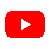 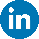 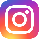 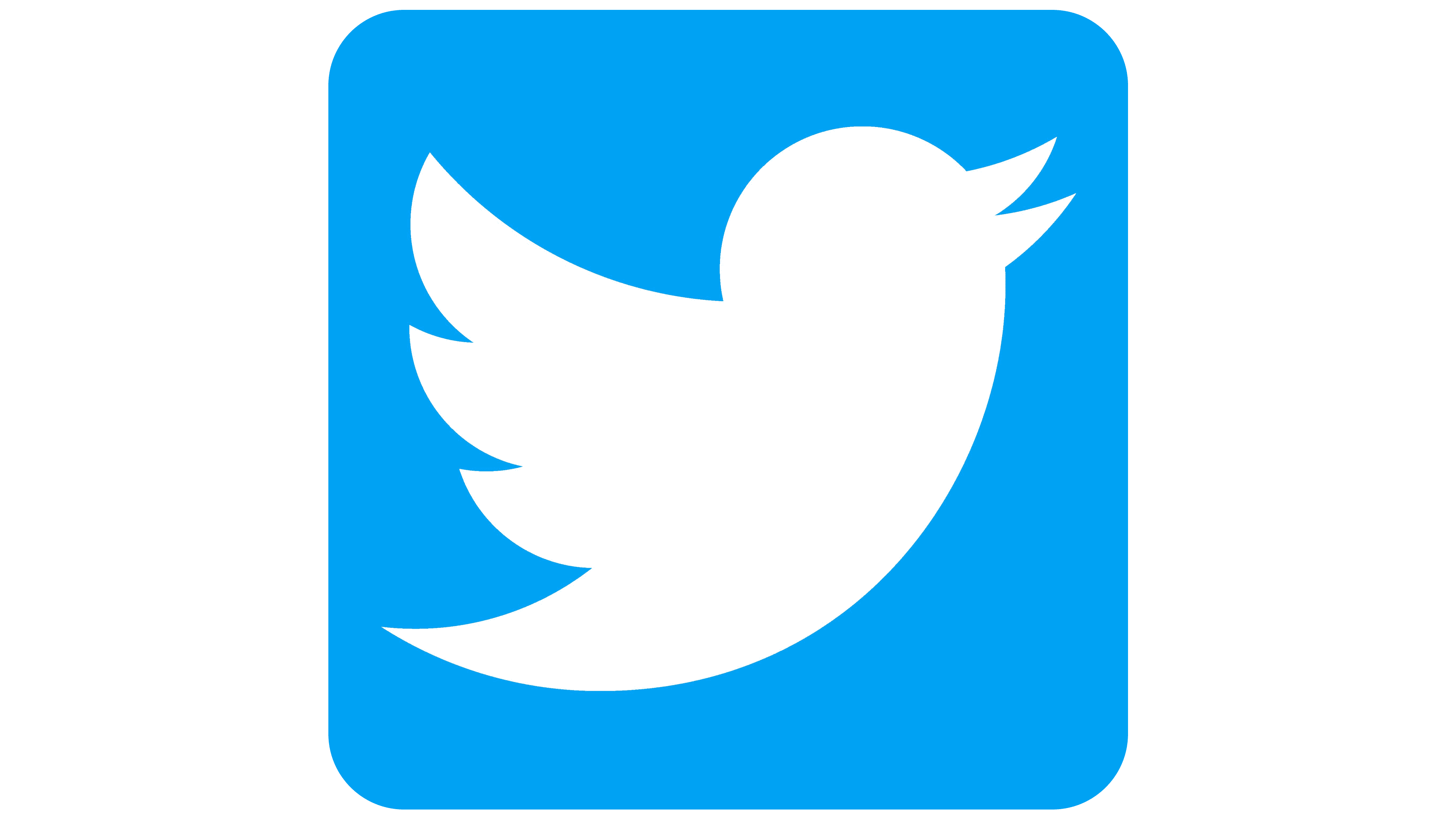 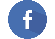 Organisation Name Main Contact Full Name Main Contact Position Main Contact Email-Address Contact Telephone Number Legal Name Operating Name Abbreviation Telephone Number Chief Executive Number Address Legal Name Operating Name Abbreviation Telephone Number Chief Executive Number Address Legal Name Operating Name Abbreviation Telephone Number Chief Executive Number Address Legal Name Operating Name Abbreviation Telephone Number Chief Executive Number Address Safeguarding Policies and Procedures Health and Safety Police DBS CertificateRisk Assessment Employers liability insurance certificate Public liability insurance certificate Project PlanBudget Plan 